EVALUACION: CIENCIAS NATURALES 3°____ I) Nombra 4 fuentes sonoras del entorno: (4 pts.) 1.- _____________________________    2.- _________________________________________ 3.-_______________________________ 4.-__________________________________________ II) Coloca una V si es verdadero o una F si es falsa. (6 pts.)a) ________ El eco es la repetición de un sonido. b) ________ El sonido y la luz tienen la misma velocidad. c) ________ El sonido se produce por vibraciones de una fuente sonora. d) ________ La intensidad de un sonido se refiere al volumen fuerte o débil. e) ________ El tono del sonido se refiere si es grave o agudo.  f) ________ El sonido viaja en una sola dirección. 	III) Marca con una X la alternativa correcta: (10 pts.)1.- ¿A qué propiedad del sonido corresponde la siguiente descripción?“Corresponde al volumen, si es fuerte o débil” a) Al tonob) A la intensidadc) Al timbre 2.- El sonido se produce por: a) Las vibraciones de una fuente emisorab) Las vibraciones de los objetosc) La frecuencia del sonido 3.- ¿A través de qué medios se transmite el sonido? a) Gaseoso                                                                        b) Gaseoso y líquidoc) Gaseoso, líquido y sólido                         4.- Si el sonido que escuchas es grave o agudo, esto se refiere al: a) Colorb) Volumenc) Tono 5.- Cuando escuchas el sonido de un bombo, este suena de manera:                                         a) Volumenb) Agudo                                                                      c) Grave 6.- ¿Qué objeto emite un tono grave (bajo)?  a) El grito de una mujer                                              b) La alarma de Tsunami  c) Rugido de un león  7.- ¿Qué propiedad del sonido se relaciona con la capacidad de propagarse por distintos medios?a) Intensidadb) Timbrec) Transmisión8.- ¿Qué propiedad del sonido se observa en la imagen? 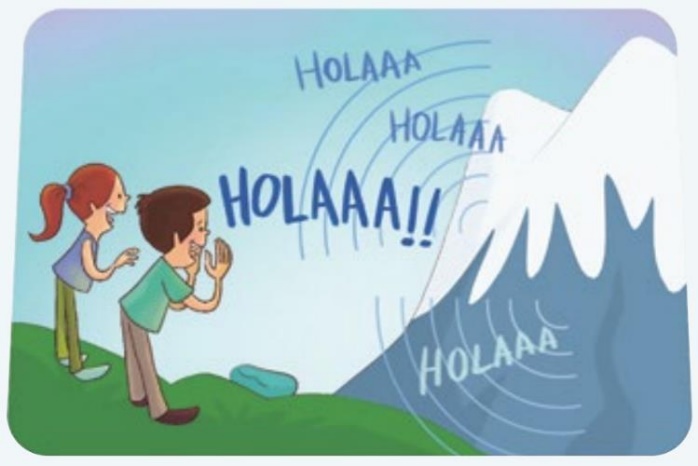 a) Reflexión                         b) Intensidad c) Absorción 9.- Si nos encontramos en un zoológico y a distancia reconocemos el rugido de un leónentre los otros sonidos de los animales, estamos percibiendo la cualidad llamada:a) Timbreb) Tonoc) Intensidad 10.- ¿Qué cualidad del sonido se ve reflejada en la siguiente imagen?a) Tono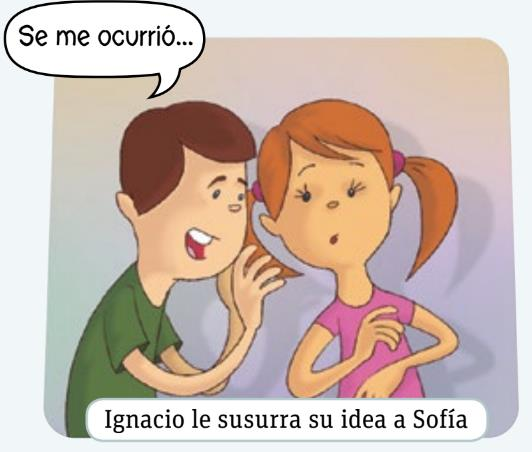 b) Intensidadc) Timbre Nombre:Nombre:Fecha:Puntaje : 20 puntosNotaNotaObjetivo aprendizaje OA 10 Investigar experimentalmente y explicar las características del sonido; por ejemplo: viaja en todas las direcciones, se absorbe o se refleja, se transmite por medio de distintos materiales, tiene tono e intensidad.Objetivo aprendizaje OA 10 Investigar experimentalmente y explicar las características del sonido; por ejemplo: viaja en todas las direcciones, se absorbe o se refleja, se transmite por medio de distintos materiales, tiene tono e intensidad.Objetivo aprendizaje OA 10 Investigar experimentalmente y explicar las características del sonido; por ejemplo: viaja en todas las direcciones, se absorbe o se refleja, se transmite por medio de distintos materiales, tiene tono e intensidad.Instrucciones: Lea atentamente cada una de las preguntas, y marque la respuesta que considere correcta.Instrucciones: Lea atentamente cada una de las preguntas, y marque la respuesta que considere correcta.Instrucciones: Lea atentamente cada una de las preguntas, y marque la respuesta que considere correcta.